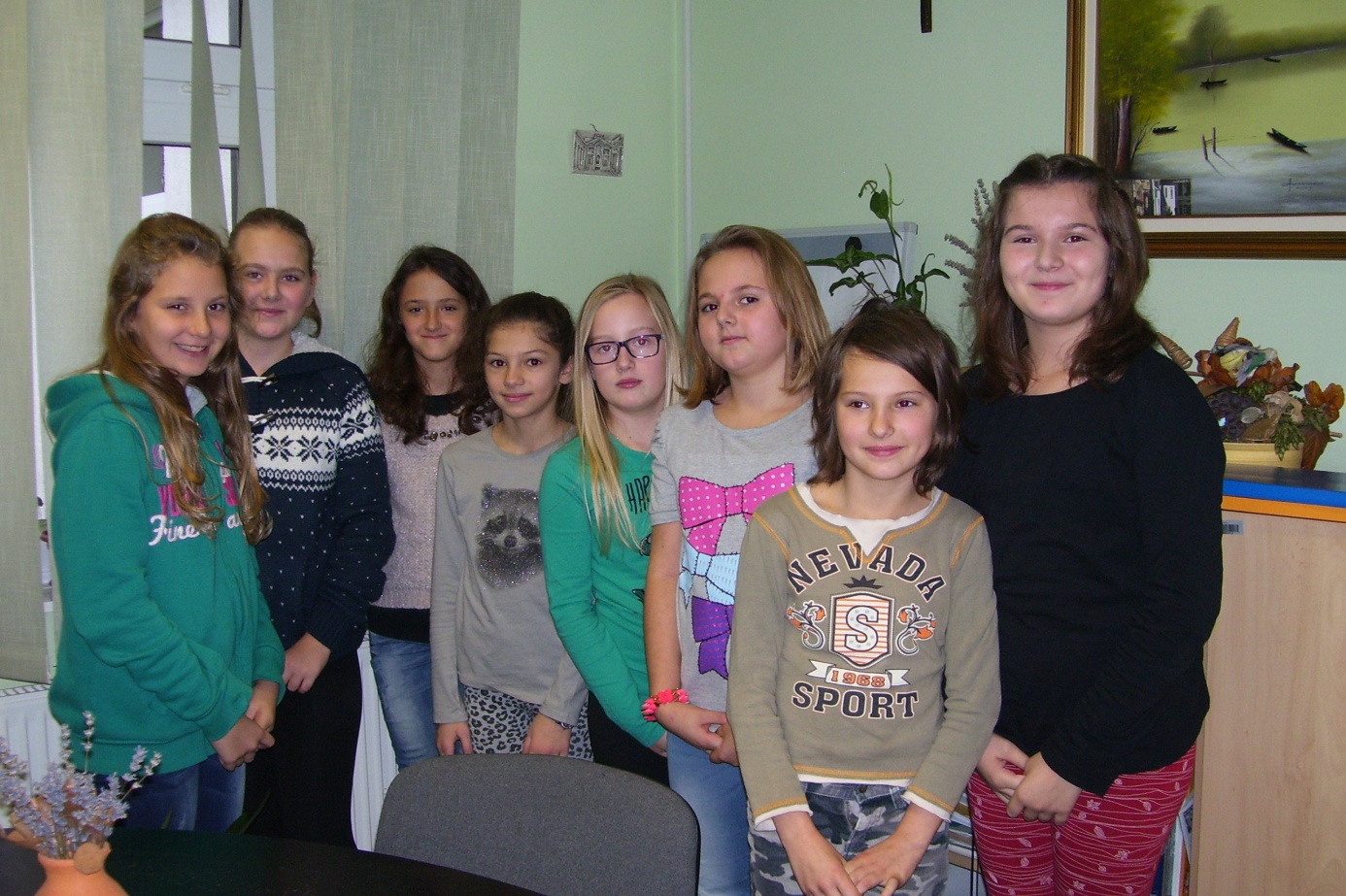 MALI KRATIVCI, šk. godina 2014./2015.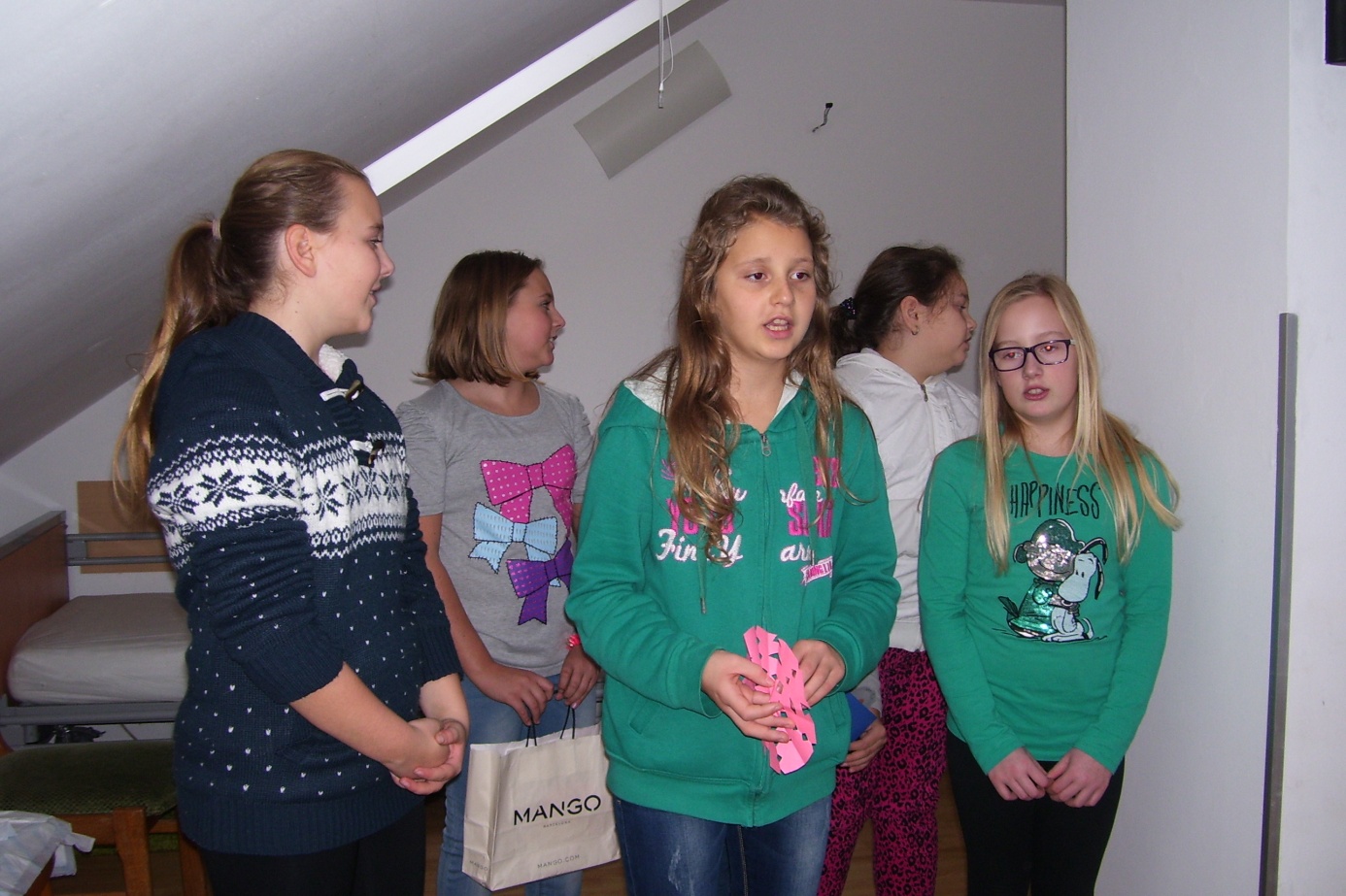 Posjet učenika Domu za stare i nemoćne PRIMUM u Vukovaru (17.12.2014.)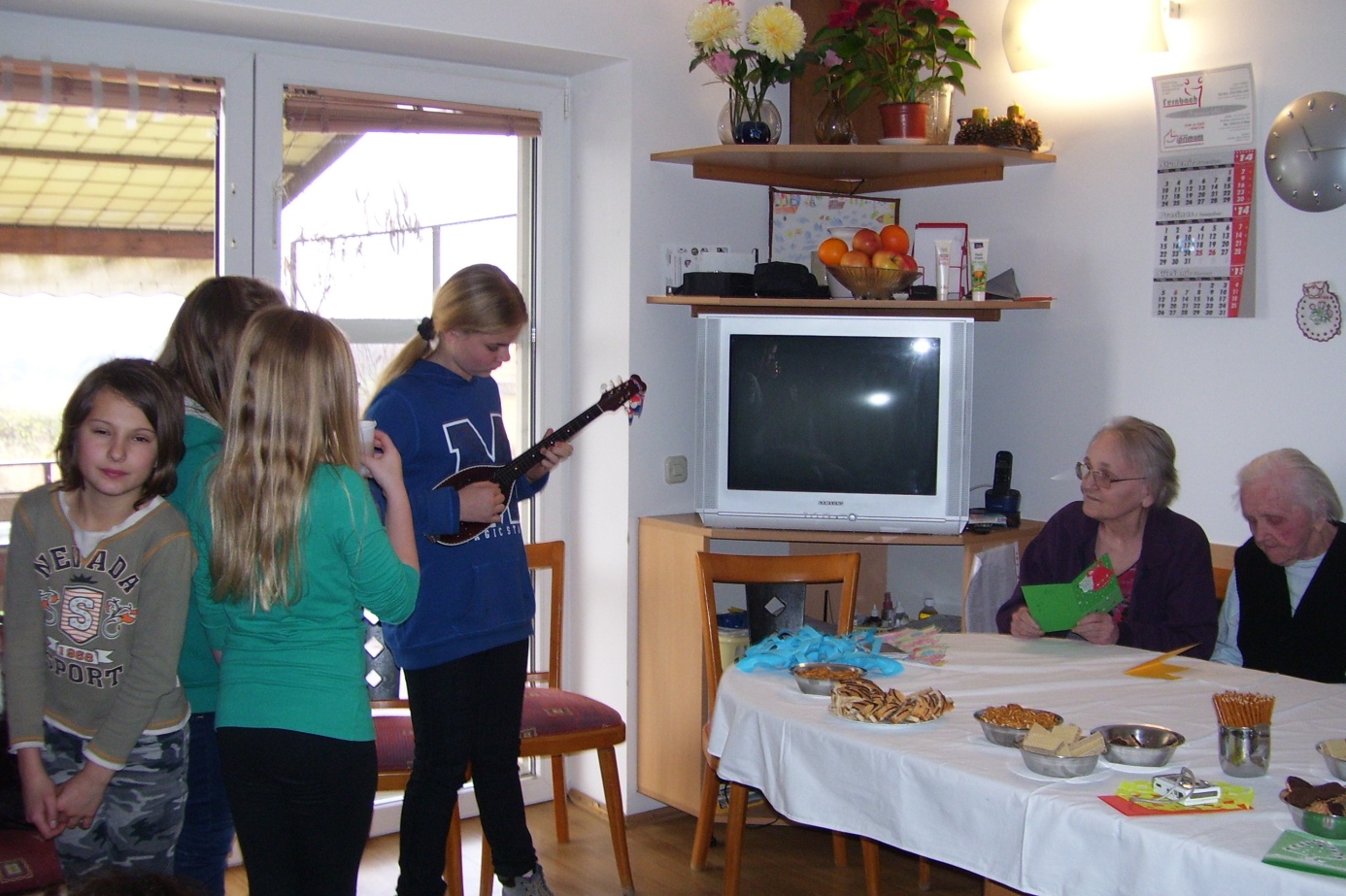 Prigodni program naših učenika za korisnike Doma.